Serial No. _________(The form should be filled in BLOCK letters)Note: Please read the instructions given in the admission policy in the prospectus and on the reverse of application form before filling this form. Applicant shall pay Rs. 3000/- (for 03 programs ofhis/her choice in a particular/single teaching department/institution) at the time of submission of Admission form duly deposited in KMU Account No. 0977029551007356 (free online) in any branch of MCB Bank and attach the Original fee receipt at the time of submission of application form. 1. Please tick (√) program(s) applying for.       2. Submit separate application forms if applying for more than one program(s)/discipline(s). 3. Please tick (√) against which applying for?Name:							Father/Husband Name: 						 (As per SSC or equivalent certificate in BLOCK letters)                  Date of Birth (dd/mm/yyyy):					 Gender:   	Male   /   Female			 Domicile:			CNIC No.:				Nationality:					Mailing Address:																												Contact No. (Tel: Res)				Cell:				Email:					Permanent address:  																												In case of emergency please contact: 	Name& Parentage: 								 Address:									Cell/Tel:				 Application Processing Fee: 	Amount: Rs.			Receipt No.			 Dated:			EDUCATIONAL RECORD:ETEA MEDICAL ENTRANCE TEST 2019:-Page 01 of 02Were you ever involved in criminal proceeding in a Court of Law? If yes, attach brief account:																			 Certified that the facts produced are correct to the best of my knowledge:-For office Use only Checked by Members of Scrutiny Committee:					Chairman Scrutiny Committee:			 Attach attested photocopies of the following documents with the application form in the following sequence:Note: Check ( ) the relevant box for the attached documents.Three Passport size coloured photographs of the applicant attested on the back.A copy of Computerised National Identity Card of the candidate or Computerized Form B.A copy of Computerized National Identity Card of the father/guardian of the applicant.A copy of Detail Mark Certificate & Certificate of SSC Examination (Science /equivalent).A copy of Detail Mark Certificate & Certificate of HSSC examination on the basis of which admission is sought (F.Sc or equivalent).An equivalence certificate from the Inter-Board Committee of Chairmen if the qualifying certificate is from an Institute abroad.A copy of domicile certificate (domicile certificate once submitted with the application form will not be changed). A copy of attempt certificate from the concerned BISE, if the period between SSC and F.Sc is more than two sessions. 	An undertaking on judicial stamp paper of Rs. 30/- duly attested by notary public /Political Agent as per specimen given in the prospectus/admission (only after selection/getting admission).IMPORTANT NOTES/INSTRUCTIONSCandidates not having domicile of Khyber Pakhtunkhwa are not eligible to apply for admission on Khyber Pakhtunkhwa seats.All applicants must appropriately fill and sign the admission form and undertaking. Incomplete/not properly filled form in any respect will be rejected. Avoid rewriting/cutting, while filling the form.The undertaking/agreement must be filled in by the candidate on Judicial Bond of Rs. 30/- and should be duly attested by the Political Agent/First Class Magistrate. The specimen Performa for undertaking is attached with the application form.Applicant must carefully study the Admission Policy/Regulations of Khyber Medical University in order to understand the Rules.The domicile, DMC of F.Sc. (Pre-Medical)/Equivalent Examination, SSC and other certificates once submitted with the admission form cannot be changed and shall be considered as final. Revision of result or improvement of marks by the board/IBCC after the finalization of merit list shall not affect the merit list of admission of current year in any way. All the above-mentioned certificates issued after the dates fixed for receipt of application forms shall not be entertained.Application forms with any false statement by the candidate will be rejected.If any certificate submitted by the candidate is found false, or forged during his/her study period his/her admission shall be cancelled forthwith and he/she shall be blacklisted for admission to any professional colleges in Khyber Pakhtunkhwa. Further legal action can be taken against the student under the existing criminal laws.Application form shall be submitted on due date to Director KMU Institute of Nursing Sciences, Street # 9, Sector F1, Near Shalman Park, Phase VI, Hayatabad, Peshawar. Tel: +92-91-5862514Page 02 of 02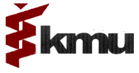 KHYBER MEDICAL UNIVERSITYINSTITUTE OF NURSING SCIENCESAPPLICATION FORM FOR ADMISSIONUNDERGRADUATE PROGRAMSSESSION FALL 2019BS NURSING (04 YEARS)Open Merit (KP / FATA / PATA)FATA-INBaluchistanQualification(SSC & onward)Year of      passingAnnual/ Supply / Marks ImprovedExam.Roll NoTotal MarksObtained MarksAttemptsName ofBoard / UniversityYearETEA IDMarks ObtainedPercentage 2019___________________Signature of the Applicant____________________________________Signature of the Applicant’s Father/GuardianCNIC No.______________________________Remarks / Requirements (Scrutiny Committee)